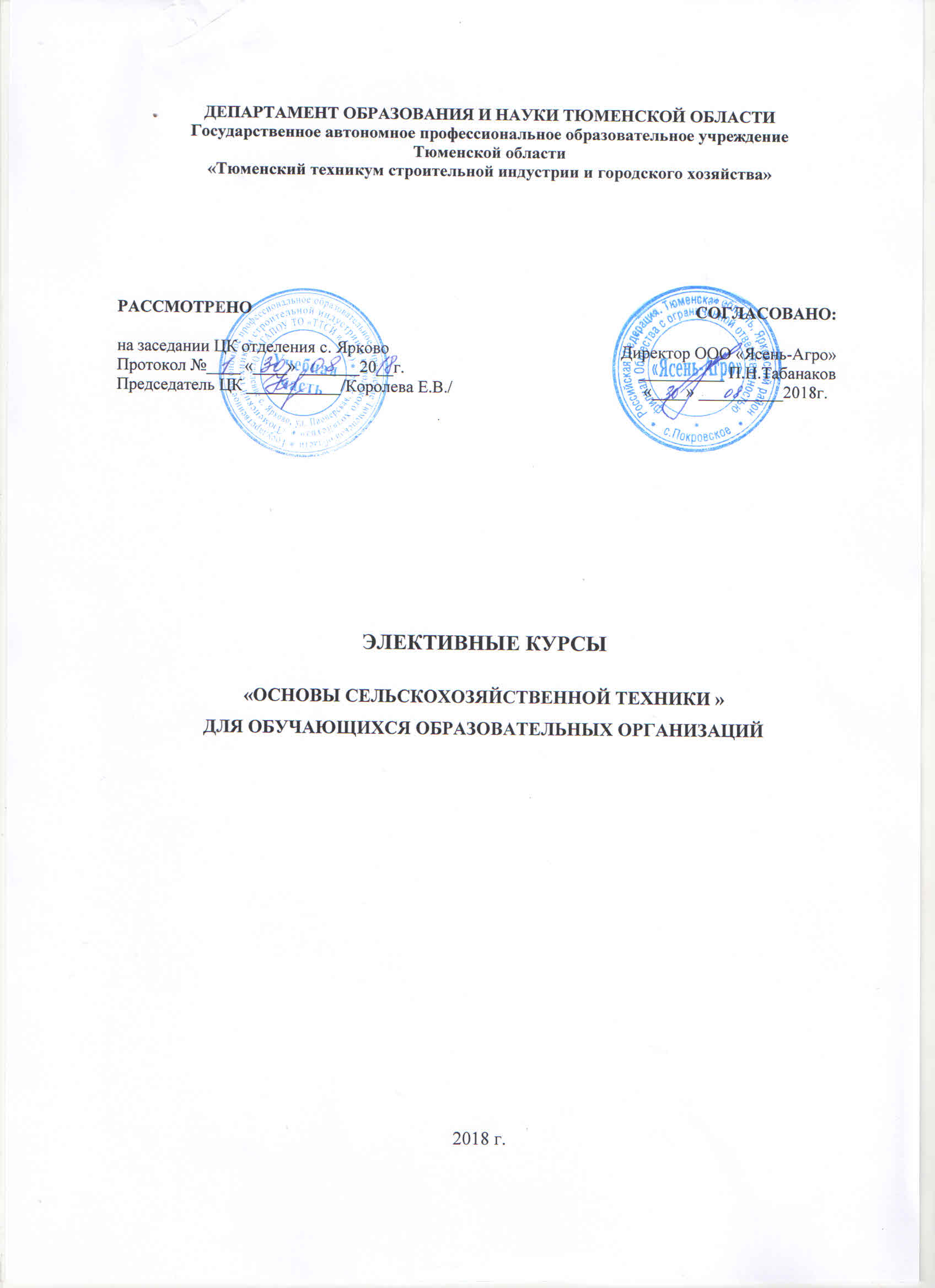 Организация-разработчик: ГАПОУ ТО «Тюменский техникум строительной индустрии и городского хозяйства»Разработчики: Слинкин М.А. – преподаватель дисциплин профессионального цикла высшей категории.1. ОБЩАЯ ХАРАКТЕРИСТИКА ЭЛЕКТИВНЫХ КУРСОВ«ОСНОВЫ СЕЛЬСКОХОЗЯЙСТВЕННОЙ ТЕХНИКИ »1.1. Место дисциплины в структуре дополнительной профессиональной  программы: Программа элективных курсов составлена на основе Федерального закона «Об образовании в Российской Федерации» от 29 декабря 2012 года № 273-ФЗ предусматривает подготовку обучающихся школ к выполнению производственных заданий связанных с выполнением механизированных работ в сельскохозяйственном производстве, с поддержанием технического состояния средств механизации, на основе Профессионального стандарта «Тракторист - машинист сельскохозяйственного производства» утвержденного постановлением Правительства Российской Федерации от  22 января 2013 г. № 23.  1.2. Цель и планируемые результаты освоения  элективных курсов:В результате освоения  элективных курсов обучающийся должен уметь:комплектовать машинно-тракторные агрегаты для проведения агротехнических работ в сельском хозяйстве;выполнять агротехнические и агрохимические работы машинно-тракторными агрегатами на базе тракторов основных марок, зерновыми и специальными сельскохозяйственными машинами;выполнять технологические операции по регулировке машин и механизмов;перевозить грузы на тракторных прицепах, контролировать погрузку, размещение и закрепление на них перевозимого груза;выполнять работы средней сложности по периодическому техническому обслуживанию тракторов и агрегатируемых с ними сельскохозяйственных машин с применением современных средств технического обслуживания;выявлять несложные неисправности сельскохозяйственных машин и оборудования и самостоятельно выполнять слесарные работы по их устранению;под руководством специалиста более высокой квалификации выполнять работы по подготовке, установке на хранение и снятию с хранения сельскохозяйственной техники;В результате освоения дисциплины обучающийся должен знать:устройство, принцип действия и технические характеристики основных марок тракторов и сельскохозяйственных машин;мощность обслуживаемого двигателя и предельную нагрузку прицепных приспособлений;правила комплектования машинно-тракторных агрегатов в растениеводстве и животноводстве;правила работы с прицепными приспособлениями и устройствами;методы и приемы выполнения агротехнических и агрохимических работ;пути и средства повышения плодородия почв; средства и виды технического обслуживания тракторов, сельскохозяйственных машин и оборудования;способы выявления и устранения дефектов в работе тракторов, сельскохозяйственных машин и оборудования;правила погрузки, укладки, строповки и разгрузки различных грузов в тракторном прицепе.2. СТРУКТУРА И СОДЕРЖАНИЕ ПРОГРАММЫ ЭЛЕКТИВНЫХ КУРСОВ «ОСНОВЫ СЕЛЬСКОХОЗЯЙСТВЕННОЙ ТЕХНИКИ »2.1. Объем учебной дисциплины и виды учебной работы2.2. Тематический план и содержание элективных курсов «Основы сельскохозяйственной техники»3.УСЛОВИЯ РЕАЛИЗАЦИИ ЭЛЕКТИВНЫХ КУРСОВ «ОСНОВЫ СЕЛЬСКОХОЗЯЙСТВЕННОЙ ТЕХНИКИ»3.1. Для реализации программы элективных курсов должны быть предусмотрены следующие специальные помещения: рабочие столы и стулья для обучающихся;рабочий стол и стул для преподавателя;доска классная;наглядные пособия;комплект учебно-методической документации;Технические средства обучения:мультимедиа-система для показа презентаций;Кабинеты:ЭлектротехникиОхраны труда и безопасности жизнедеятельностиУстройства тракторов и с/х оборудованияЛаборатории:Диагностики электрических и электронных систем тракторовРемонта двигателейРемонта трансмиссий, ходовой части и механизмов управленияМастерские: Слесарная Мастерская по ремонту и обслуживанию МТПОсновное оборудование: - рабочие места обучающихся,- рабочее место педагога, оснащенное компьютером с доступом в Интернет;- комплект учебно-методической документации;Технические средства обучения: - мультимедийный проектор, - компьютер, - аудиовизуальные средства обучения;- компьютерное обеспечение (презентации);Оборудование лаборатории:- технологическое оборудование, инвентарь;- наглядные пособия (планшеты, плакаты);3.2. Информационное обеспечение обучения3.2.1. Печатные изданияТретьяков Н.Н., Б.Я. Ягодин, А.М. Туликов и др Основы агрономии: учебник для учреждений нач. проф. образования -2 изд.- М.: ИРПО -  Издательский центр «Академия», 2014. – 361 с.Родичев В.А. Тракторы. – М.: Академия, 2013, - 256 с. Устинов А.Н. Сельскохозяйственные машины. – М.: Академия, 2013, - 264Верещагин Н.И. Организация и технология механизированных работ растениеводстве. – М.: Академия, 2014Шкаликова В.А. Защита растений от болезней - М.: Колос, 2015. – 187 с. Третьяков, Н.Н., Исаичев В.В., Защита растений от вредителей– С.- Пб.: Лань, 2015 3.2.2. Дополнительные источники Основные источники: Эрдеди А.А., Эрдеди Н.А., Теоретическая механика. Сопротивление         материалов.   ОИЦ "Академия" 2013.Вереина Л.И., Краснов М.М., Основы технической механики.         ОИЦ "Академия" 2014.Вереина Л.И., Техническая механика. ОИЦ "Академия" 2014Адаскин А.М., Зуев В.М. Материаловедение (металлообработка): Учеб.пособие. – М: ОИЦ   «Академия», 2010. – 288 с. – Серия: Начальное профессиональное образование.Покровский Б.С. Общий курс слесарного дела: Учеб.пособие. – М.: ОИЦ «Академия», 2014 – 80 с.Покровский Б.С. Основы слесарного дела. Рабочая тетрадь. – М.: ОИЦ «Академия», 2013. Покровский Б.С. Основы слесарного дела: Учебник для нач. проф. образования. – М.: ОИЦ «Академия», 2013. – 272с.В.А.Потапов, Плодоводство и овощеводство. - М.: Колос, 2014Шульгина Л.М., Теплицы и парники, - Харьков: «Книжный клуб», 2015.Закон Российской Федерации «О защите прав потребителей" № 2300-1 от 8..02.1992 (с изменениями и дополнениями от 09.01.1996 №2-ФЗ, 17.12.1999 № 212-ФЗ, 30.12.2001 №196-ФЗ, 22.08.2004 №122-ФЗ, 02.11.2004 № 127-ФЗ, 21.12.2004 № 171-ФЗ, 2006) Глядов Г.И. Устройство и техническое обслуживание. – М.: Академия, 2014Пучин Е.А. Техническое обслуживание и ремонт тракторов. – М.: Академия, 2013, - 208 с.Тургиев А.К. Охрана труда в сельском хозяйстве. – М.: Академия, 2014, – 247 с.Электронный ресурсhttp://www.ito.su/ информационные технологии в образованииhttp://www.ed.gov.ru/ сайт Министерства образования РФ http://metalhandling.ru http://www.researcher.ru/ 3.2.3. Электронные издания (электронные ресурсы)http://Iaudator.ru /idei-biznesa http://ru.wikipedia.org. Википедия, свободная энциклопедияhttp://www.tyumen-region.ruHYPERLINK "http://www.tyumen-region.ru/деловой"/HYPERLINK "http://www.tyumen-region.ru/деловой"Деловой портал Правительства Тюменской областиhttp://admtyumen.ru/ogv_ru/gov/administrative/agro_department.htm/ Департамент агропромышленного комплекса Тюменской области4.КОНТРОЛЬ И ОЦЕНКА РЕЗУЛЬТАТОВ ОСВОЕНИЯ ЭЛЕКТИВНЫХ КУРСОВ  «ОСНОВЫ СЕЛЬСКОХОЗЯЙСТВЕННОЙ ТЕХНИКИ»Вид учебной работыОбъем в часахОбязательная учебная нагрузка 68в том числе:в том числе:теоретическое обучение30практические занятия 38Аттестация в форме: зачетаНаименование разделов и темСодержание учебного материала и формы организации деятельности обучающихсяСодержание учебного материала и формы организации деятельности обучающихсяСодержание учебного материала и формы организации деятельности обучающихсяОбъем в часах12223Раздел 1.  Технологии механизированных работ в сельском хозяйстве.Раздел 1.  Технологии механизированных работ в сельском хозяйстве.Раздел 1.  Технологии механизированных работ в сельском хозяйстве.Раздел 1.  Технологии механизированных работ в сельском хозяйстве.30Тема 1.1.Агротехнические работы.Содержание.Содержание.Содержание.10Тема 1.1.Агротехнические работы.1.Почва ее состав и свойства. Основные типы почв.Почва ее состав и свойства. Основные типы почв.1Тема 1.1.Агротехнические работы.2.Система обработки почв. Пути и средства повышения плодородия почв.Система обработки почв. Пути и средства повышения плодородия почв.1Тема 1.1.Агротехнические работы.3Защита растений от вредителей и болезней. Основные методы борьбы с вредителями  и болезнями.Защита растений от вредителей и болезней. Основные методы борьбы с вредителями  и болезнями.1Тема 1.1.Агротехнические работы.4Сорные растения и меры борьбы с ними.Сорные растения и меры борьбы с ними.1Тема 1.1.Агротехнические работы.5Химические и биологические способы борьбы с вредителями, болезнями, сорняками.Химические и биологические способы борьбы с вредителями, болезнями, сорняками.1Тема 1.1.Агротехнические работы.6Севообороты.Севообороты.1Тема 1.1.Агротехнические работы.7Методы и приемы выполнения агротехнических и агрохимических работМетоды и приемы выполнения агротехнических и агрохимических работ1Тема 1.1.Агротехнические работы.8Технология возделывания и уборка  овощных сельскохозяйственных культур.Технология возделывания и уборка  овощных сельскохозяйственных культур.1Тема 1.1.Агротехнические работы.9Технология возделывания и уборка зерновых  сельскохозяйственных культурТехнология возделывания и уборка зерновых  сельскохозяйственных культур1Тема 1.1.Агротехнические работы.10Технология заготовки грубых кормов и сочных кормов.Технология заготовки грубых кормов и сочных кормов.1Тема 1.1.Агротехнические работы.Практические занятия:Практические занятия:Практические занятия:12Тема 1.1.Агротехнические работы.Практические занятия № 1:   Составление севооборота.Практические занятия № 1:   Составление севооборота.2Тема 1.1.Агротехнические работы.Практические занятия № 2:   Расчет нормы высева.  Практические занятия № 2:   Расчет нормы высева.  2Тема 1.1.Агротехнические работы.Практические занятия № 3:   Определение состава и свойств почв.Практические занятия № 3:   Определение состава и свойств почв.2Тема 1.1.Агротехнические работы.Практические занятия № 4:   Определение сорных растений.  Практические занятия № 4:   Определение сорных растений.  1Тема 1.1.Агротехнические работы.Практические занятия № 5:  Составление схем способов движения МТА.  Практические занятия № 5:  Составление схем способов движения МТА.  2Тема 1.1.Агротехнические работы.Практические занятия № 6:  Определение по представленным образцам сорных растений, семян злаковых растений. Практические занятия № 6:  Определение по представленным образцам сорных растений, семян злаковых растений. 1Тема 1.1.Агротехнические работы.Практические занятия № 7:    Изучение характеристики пестицидов и биопрепаратов.Практические занятия № 7:    Изучение характеристики пестицидов и биопрепаратов.1Тема 1.1.Агротехнические работы.Практические занятия №8:    Определение по представленным образцам видов минеральных удобрений.Практические занятия №8:    Определение по представленным образцам видов минеральных удобрений.1Тема 1.2. Комплектование агрегатовСодержание:Содержание:Содержание:2Тема 1.2. Комплектование агрегатов1.Правила комплектования агрегатов в растениеводстве.Правила комплектования агрегатов в растениеводстве.11 Тема 1.2. Комплектование агрегатов2.Правила комплектования агрегатов в овощеводствеПравила комплектования агрегатов в овощеводстве11 Тема 1.2. Комплектование агрегатовПрактические занятия:Практические занятия:Практические занятия:6Тема 1.2. Комплектование агрегатовПрактические занятия № 9:  Комплектование агрегатов для основной обработки.Практические занятия № 9:  Комплектование агрегатов для основной обработки.2Тема 1.2. Комплектование агрегатовПрактические занятия № 10:Комплектование агрегатов для предпосевной обработкиПрактические занятия № 10:Комплектование агрегатов для предпосевной обработки4Раздел 2.  Эксплуатация и техническое обслуживание сельскохозяйственных машин и оборудованияРаздел 2.  Эксплуатация и техническое обслуживание сельскохозяйственных машин и оборудованияРаздел 2.  Эксплуатация и техническое обслуживание сельскохозяйственных машин и оборудованияРаздел 2.  Эксплуатация и техническое обслуживание сельскохозяйственных машин и оборудования38Тема 2.1. Общие сведения о тракторах и сельскохозяйственных машинах Содержание:Содержание:Содержание:4Тема 2.1. Общие сведения о тракторах и сельскохозяйственных машинах 1Назначение, устройство и принцип работы почвообрабатывающих сельскохозяйственных машин.  Назначение, устройство и принцип работы почвообрабатывающих сельскохозяйственных машин.  1Тема 2.1. Общие сведения о тракторах и сельскохозяйственных машинах 2Назначение, устройство и принцип работы посадочных и посевных сельскохозяйственных машинНазначение, устройство и принцип работы посадочных и посевных сельскохозяйственных машин1Тема 2.1. Общие сведения о тракторах и сельскохозяйственных машинах 3Назначение, устройство и принцип работы машин для внесения удобрений и химической защиты растенийНазначение, устройство и принцип работы машин для внесения удобрений и химической защиты растений1Тема 2.1. Общие сведения о тракторах и сельскохозяйственных машинах 4Классификация сельскохозяйственных тракторов и сельскохозяйственных машинКлассификация сельскохозяйственных тракторов и сельскохозяйственных машин1Тема 2.2. Устройство сельскохозяйственных машинСодержание:Содержание:Содержание:8Тема 2.2. Устройство сельскохозяйственных машин1.1.Технические характеристики тракторов и сельскохозяйственных машин.2Тема 2.2. Устройство сельскохозяйственных машин22Основные сборочные единицы тракторов и сельскохозяйственных машин. 2Тема 2.2. Устройство сельскохозяйственных машин33Основные устройства тракторов.  2Тема 2.2. Устройство сельскохозяйственных машин44Основные устройства сложных самоходных, навесных и прицепных устройств сельскохозяйственной техники.2Тема 2.2. Устройство сельскохозяйственных машинПрактические занятияПрактические занятияПрактические занятия12Тема 2.2. Устройство сельскохозяйственных машин1.1.Практические занятия № 1: Сборочные, разборочные работы почвообрабатывающих сельскохозяйственных машин.1Тема 2.2. Устройство сельскохозяйственных машин22Практические занятия № 2: Сборочные, разборочные работы посевных и посадочных сельскохозяйственных машин1Тема 2.2. Устройство сельскохозяйственных машин33Практические занятия № 3: Сборочные, разборочные работы машин для внесения удобрений и химической защиты растений1Тема 2.2. Устройство сельскохозяйственных машин44Практические занятия № 4: Сборочные, разборочные работы сельскохозяйственных машин для заготовки сенажа и сочных кормов1Тема 2.2. Устройство сельскохозяйственных машин55Практические занятия № 5: Подготовка к работе тракторов.2Тема 2.2. Устройство сельскохозяйственных машин66Практические занятия № 6: Проверка состояния двигателей тракторов.1Тема 2.2. Устройство сельскохозяйственных машин77Практические занятия № 7: Подготовка к работе ходовой части тракторов.2Тема 2.2. Устройство сельскохозяйственных машин88Практические занятия № 8: Подготовка к работе почвообрабатывающих машин и механизмов.2Тема 2.2. Устройство сельскохозяйственных машин99Практические занятия № 9: Подготовка к работе машин и механизмов для заготовки кормов, машин для кошения, сгребания и ворошения.1Тема 2.3. Конструкция двигателей тракторов и других сельскохозяйственных машинСодержание: Содержание: Содержание: 6Тема 2.3. Конструкция двигателей тракторов и других сельскохозяйственных машин1.1.Общее устройство двигателя3Тема 2.3. Конструкция двигателей тракторов и других сельскохозяйственных машин22Принцип работы механизмов и систем3Тема 2.3. Конструкция двигателей тракторов и других сельскохозяйственных машинПрактические занятияПрактические занятияПрактические занятияТема 2.3. Конструкция двигателей тракторов и других сельскохозяйственных машин1.1.Практические занятия № 1: Выполнение  технологического процесса разборки и сборки шатунно-поршневой и газораспределительного механизма двигателя2Тема 2.3. Конструкция двигателей тракторов и других сельскохозяйственных машин22Практические занятия № 2: Выполнение технологического процесса разборки и сборки шатунно-поршневой и газораспределительного механизма двигателя2Тема 2.3. Конструкция двигателей тракторов и других сельскохозяйственных машин33Практические занятия № 3: Выполнение технологического процесса разборки и сборки деталей и механизмов системы питания2Тема 2.3. Конструкция двигателей тракторов и других сельскохозяйственных машин44Практические занятия № 4: Выполнение технологического процесса разборки и сборки деталей двигателя2Всего Всего Всего Всего 68Результаты обученияКритерии оценкиМетоды оценкиорганизовывать технологический процесс выращивания сельскохозяйственных культурорганизовывает технологический процесс выращивания сельскохозяйственных культурНаблюдение за деятельностьюобучающихся напрактических занятий.Тестирование. Оценкарезультативностиработы обучающегосяпри выполнениииндивидуальных работ.Виды тракторов, двигателей  всех марок и модификаций, используемые  в сельском хозяйстве.Называет виды, марки и модификации тракторов, используемых в сельском хозяйствеНаблюдение за деятельностьюобучающихся напрактических занятий.Тестирование. Оценкарезультативностиработы обучающегосяпри выполнениииндивидуальных работ.Виды сельскохозяйственных машин для уборки зерновых, зернобобовых, технических, овощных культур и заготовке кормов.Называет виды, марки сельскохозяйственных машин для уборки зерновых, зернобобовых, технических, овощных культур и заготовке кормов.Наблюдение за деятельностьюобучающихся напрактических занятий.Тестирование. Оценкарезультативностиработы обучающегосяпри выполнениииндивидуальных работ.Устройство, принцип действия и технические характеристики основных марок тракторов и сельскохозяйственных машинНазывает виды устройств, принцип действия и технические характеристики основных марок тракторов и сельскохозяйственных машинНаблюдение за деятельностьюобучающихся напрактических занятий.Тестирование. Оценкарезультативностиработы обучающегосяпри выполнениииндивидуальных работ.Средства и виды технического обслуживания тракторов, сельскохозяйственных машин и оборудования;Называет виды и средства технического обслуживания тракторов, сельскохозяйственных машин и оборудования;Наблюдение за деятельностьюобучающихся напрактических занятий.Тестирование. Оценкарезультативностиработы обучающегосяпри выполнениииндивидуальных работ.Способы выявления и устранения дефектов в работе тракторов, сельскохозяйственных машин и оборудованияОбосновывает способы выявления и устранения дефектов в работе тракторов, сельскохозяйственных машин и оборудованияНаблюдение за деятельностьюобучающихся напрактических занятий.Тестирование. Оценкарезультативностиработы обучающегосяпри выполнениииндивидуальных работ.